Kære alleTirsdag d. 22. maj kl. 18 afholder Landet mellem fjordene årsmøde i henhold til forretningsordenen i Spindeskolen, Bygaden 22 i Køng, 4750 Lundby. Vi starter med en fællesspisning, og går derefter over til en status på det forgangne år. Derefter drøfter vi fremtiden, finder måske nye frivillige og udpeger repræsentanterne til samarbejdsudvalget. Alle er velkomne og vi glæder os til at se jer.Tilmelding nødvendig senest d. 18. maj på hel@privat.dk eller ring på 22928492Mvh.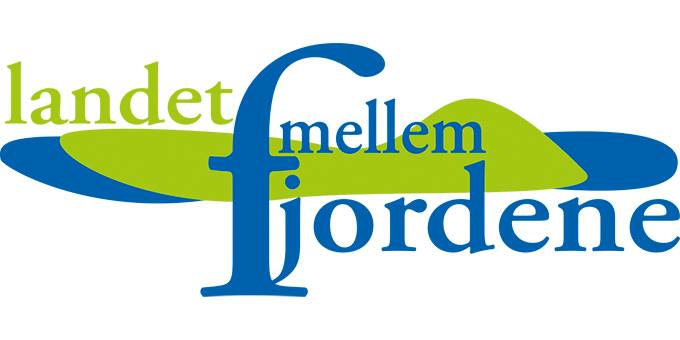 